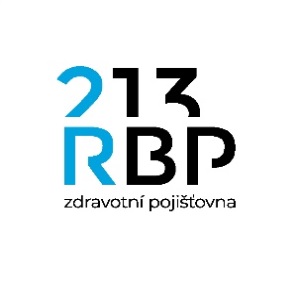 Smlouva o pronájmu reklamních ploch a poskytování služebčíslo ………………………Smluvní strany:VANESTA reklama s.r.o.se sídlem:            	9. května 627, 735 81 Bohumín – Nový Bohumínzapsána v OR  u KS Ostrava ve složce 24823, oddíl Czastoupena:		xxxxxxxxxIČO:                      	258 94 510		DIČ:                        	CZ25894510bankovní spojení:  	xxxxxxxxxčíslo účtu:                	xxxxxxxxx telefon:             	xxxxxxxxxE-mail:      		xxxxxxxxx(dále jen pronajímatel)aRBP, zdravotní pojišťovna se sídlem: 	             Michálkovická 967/108, Slezská Ostrava, 710 00 Ostravazapsaná v OR u KS v Ostravě, odd. AXIV, vl. 554IČO:      			47673036		DIČ: 			CZ 47673036	jednající:		Ing. Antonínem Klimšou, MBA, výkonným ředitelembankovní spojení:	xxxxxxxxxčíslo účtu:		xxxxxxxxxoprávněni k jednání: 	ve věcech obchodních:	xxxxxxxxx                           	ve věcech technických: 	xxxxxxxxx(dále jen nájemce)I.   Předmět smlouvyTouto smlouvou se pronajímatel zavazuje pronajmout nájemci reklamní plochu na štítech domů: štítová stěna 42 	Havířov, Dlouhá třída 470,		š 6   x v 12 mpro umístění bantexu v lokalitě specifikované v příloze č. 1, která je nedílnou součástí této smlouvy. Součástí smlouvy je i závazek pronajímatele reklamní plachty udržovat.II.   Termín realizaceDoba nájmu se stanovuje na 1 rok, a to od 01.06.2023 do 31.05.2024.Danou smlouvu lze vypovědět s tříměsíční výpovědní dobou, která začne běžet prvního dne následujícího měsíce po doručení výpovědi.III.   Smluvní cena a fakturace za pronájemSmluvní cena za pronájem štítových stěn byla stanovena dohodou a činí:šs č.42 	Havířov 	  xxxxxxxxx Kč/1 měsíc, tj. 	xxxxxxxxx Kč/1 rok     celkem bez DPH		  xxxxxxxxx Kč/1 měsíc, tj. 	xxxxxxxxx Kč/1 rok     celkem s DPH 		  xxxxxxxxx Kč/1 měsíc, tj. 	xxxxxxxxx Kč/1 rokNájemné bude hrazeno nájemcem v pravidelných měsíčních splátkách ve výši xxxxxxxxx Kč + DPH, tj. xxxxxxxxx Kč vč. DPH, vždy k 15-tému dni daného měsíce na účet pronajímatele. V případě prodlení nájemce se zaplacením faktury, je pronajímatel oprávněn vyúčtovat úrok z prodlení ve výši 0,01% z nezaplacené částky předmětné faktury za každý den prodlení a nájemce je povinen tuto sankci uhradit.Datum uskutečnění zdanitelného plnění bude vždy první den daného měsíce.IV.   Ostatní smluvní podmínkyZměny a doplňky této smlouvy musí mít písemnou formu a musí být podepsány oběma smluvními stranami.Pronajímatel neodpovídá za splnění smluvních závazků, vyskytnou-li se skutečnosti znemožňující plnění smlouvy na základě rozhodnutí kompetentních orgánů státní správy nebo na základě právních předpisů a norem. V těchto případech je pronajímatel i nájemce oprávněn smlouvu jednostranně vypovědět s 5-ti denní výpovědní lhůtou ode dne doručení výpovědi nájemci.Prodlení s jakoukoliv platbou považují obě strany za podstatné porušení smlouvy. Smluvní strany se dohodly, že při prodlení nájemce s plněním peněžního závazku déle než 14dnů je pronajímatel oprávněn pozastavit plnění a reklamu na náklady nájemce demontovat, a to do doby, než předloží pronajímateli doklad o splnění peněžního závazku a uhrazení veškerých nákladů na opětovnou instalaci reklamy nebo do skončení smlouvy.V případě že zaviněním pronajímatele nebude realizován předmět smlouvy dle bodu I.1., je nájemce oprávněn požadovat po pronajímateli smluvní pokutu ve výši 5.000,00 Kč za 1 měsíc nerealizace příslušné reklamy. Tato smlouva se vyhotovuje ve dvou stejnopisech, z nichž každá má platnost originálu. Každá smluvní strana obdrží jeden stejnopis. Tato Smlouva nabývá platnosti dnem jejího podpisu oběma smluvními stranami a účinnosti dnem uveřejnění oznámení v registru smluv vedeném ve smyslu zákona č. 340/2015 Sb., o registru smluv, v platném zněníProvádějící bere na vědomí, že předmětná smlouva podléhá povinnosti uveřejnění v registru smluv vedeném Ministerstvem vnitra. Uveřejnění smlouvy v registru smluv zajistí zadávající. Smluvní strany se dohodly, že cenová ujednání uvedená v této smlouvě mají povahu obchodního tajemství dle § 504 zákona č. 89/2012 Sb., občanský zákoník,  a jsou dle § 5,       odst. 6 zákona č. 340/2015 Sb., o zvláštních podmínkách účinnosti některých smluv, uveřejňování těchto smluv a o registru smluv, vyloučena z uveřejnění prostřednictvím registru smluv.Pronajímatel prohlašuje, že ke dni uzavření této smlouvy vůči němu není vedeno řízení dle zákona č. 182/2006 Sb., o úpadku a způsobech jeho řešení (insolvenční zákon), ve znění pozdějších předpisů, a zároveň se zavazuje nájemce o všech skutečnostech o hrozícím úpadku bezodkladně informovat. Nájemce pro účely efektivní komunikace s pronajímatelem a případně pro účely plnění smlouvy či svých zákonných povinností v nezbytném rozsahu shromažďuje a zpracovává osobní údaje subjektů údajů uvedených v této smlouvě či se jinak podílejících na plnění této smlouvy. Osobní údaje jsou zpracovávány po dobu, po kterou tyto subjekty údajů plní role a úkoly související s touto smlouvou, a to v průběhu účinnosti této smlouvy a dobu nutnou pro vypořádání práv a povinností ze smlouvy a dále po dobu nutnou pro jejich uchovávání v souladu s příslušnými právními předpisy. Pronajímatel se zavazuje tyto subjekty údajů o zpracování informovat a předat jim informace v Zásadách zpracování osobních údajů pro dodavatele a další osoby dostupných na internetové adrese https://www.rbp213.cz/cs/ochrana-osobnich-udaju-gdpr/a-125/.V Bohumíně dne 				V Ostravě dne…………………………………                    	   ……………………………………..     Xxxxxxxxx						Ing. Antonín Klimša, MBA   xxxxxxxxx	      					    výkonný ředitel